I.- DATOS PERSONALESCarrera:............................................................................................................................................................Sexo:        M	         F	               Fecha de nacimiento (dd./mm./aa).............................  Nivel: .....................Unidad Académica:..........................................................................................................................................Campus:............................................................................................................................................................En este cuestionario se pretende investigar la calidad y grado de satisfacción que ofrece la ESPOL a sus estudiantes , basándose en las  6 opciones calificativas que presentamos a continuación:Más bajo Grado de Satisfacción               	  	(1)Menor Grado de Satisfacción				(2)Indiferente Grado de Satisfacción			(3)Alto Grado de Satisfacción				(4)Excelente Grado de Satisfacción			(5)No ha requerido de él 					(6)II.- SERVICIO EN EL ÁREA BIBLIOTECARIA1.-  De los siguientes servicios que la Biblioteca de la ESPOL  ofrece a sus estudiantes, exprese el grado de satisfacción que Ud. siente frente a cada uno ellos?			        (1)		  (2)	         (3)	   (4)               (5)              (6)Material bibliográfico    y materiales en línea  	Préstamo de LibrosMapoteca Auditorio			  	                                   Cubículos para                          	investigaciónTerminales de consulta              	Hemeroteca                              	Correo Inteligente                                                 	2.- De acuerdo a la frecuencia con la que utiliza el material bibliográfico que dispone el servicio  bibliotecario de  la ESPOL éste satisface completamente sus necesidades.	(1)		(2)		(3)		(4)		(5)		(6)3.- Sus expectativas están cubiertas por el material bibliográfico suministrado por las bibliotecas de la ESPOL. 	 (1)	          (2)	           (3)	          (4)	            (5)		(6)III. SERVICIO EN EL ÁREA ADMINISTRATIVO4.- De los siguientes servicios que el CENTRO DE REGISTROS, CALIFICACIONES Y ESTADÍSTICAS (CRECE)   ofrece a sus estudiantes, señale el grado de satisfacción que tiene ante ellos:			       (1)		 (2)	        (3)	  (4)	        (5)	  (6)Cambios de Paralelo	Cambios de CarrerasConvalidación de materiasEmisión de Certificaciones de Conducta, calificaciónEmisión de carnetsTesoreríaBloqueo/ desbloqueoDe registros. 5.- Al acudir a las siguientes unidades de la ESPOL,  establezca su grado de satisfacción ante el servicio que recibe:                                            (1)	  (2)	        (3)	  (4)	         (5)	   (6)Centro de Difusión y Publicaciones (CDP)					Oficina de Relaciones Externas	Centro de Prestación de Servicios (CPS)					Centro de Investigación Y Servicios Educativos(CISE)				Centro de Investigación Científica y Tecnológica(CICYT)		6.- Respecto al Servicio brindado por la Institución Bancaria en el Campus Prosperina, éste cumple con sus requerimientos 	 (1)		 (2)		 (3)	            (4)		(5)		(6)7.- Señale su grado  de satisfacción por los siguientes servicios de Bienestar estudiantil que la ESPOL presta a sus estudiantes:    				       (1)		  (2)	        (3)	  (4)	         (5)	(6)Serv. Odontología		Dispensario MédicoAyuda PsicológicaSeguro de VidaTrabajo Social		Gestión para obtenerCrédito Educativo (IECE)8.- Con respecto a las Instalaciones y  Servicios deportivos que la ESPOL brinda a sus estudiantes. Determine su grado de complacencia:			         (1)	  (2)	         (3)	(4)	         (5)	  (6)Piscina  Cancha de fútbolCancha de básquetCancha de TenisGimnasioTableros de ajedrezCancha de indor FútbolCancha de voleibolMesa de ping  pong9.- Determine su grado de satisfacción con respecto a los  servicios  que prestan los Bares y Comedores  a sus estudiantes:                                     (1)	        (2)          (3)	     (4)	 	(5)	  (6)Almuerzo y Platos a la cartaAtención al estudianteVariedad de alimentosPreciosUbicación del lugarInfraestructuraHigiene del lugar10.- Enumere del 1 al 5, según su prioridad, la razón por la que Ud. utiliza los Almacenes Politécnicos (siendo 5 la mayor prioridad)PrecioCalidad del productoOportunidad de obtenerlo que solicitaForma de pagoNo hay donde más escoger11.- Señale su grado de satisfacción acerca del servicio de Transporte  que TRANSESPOL presta a los estudiantes:(1)		(2)		(3)		(4)		(5)		(6)12.- Respecto a las promociones y eventos culturales que el Departamento de Actividades Culturales y Artísticas  brinda a los estudiantes, satisface sus necesidades para una promoción cultural  sostenida:(1)		(2)		(3)		(4)		(5)		(6)13.- Determine para cada una de las siguientes áreas, que tan complacido se siente ante la seguridad y guardianía que existe en ellas dentro de la ESPOL                                                      (1)		    (2)		  (3)		(4)		(5)		(6)Área de Estacionamiento	Área de Aulas	Área de Espacios Verdes	Área Deportivas	Área Administrativas	IV. SERVICIO EN EL ÁREA ACADÉMICA14.- Con relación a la calidad de la enseñanza del idioma inglés que el Centro de Lenguas Extranjeras (CELEX)  ofrece a los estudiantes, cumple con los objetivos perseguidos en su formación académica:(1)		(2)		(3)		(4)		(5)		(6)15 .- Las Unidades Académicas de la ESPOL, se dividen en Institutos y Facultades; asigne una calificación del  1 al 100 (0 sino es aplicable), con respecto a la calidad de los servicios que recibe por parte de los Institutos :                         Instituto de Ciencias Matemáticas (ICM)		Instituto de Ciencias Químicas (ICQ)            Instituto de Ciencias Físicas (ICF)            Instituto de Ciencias Humanísticas y Educativas (ICHE)16.- Califique la atención  recibida por parte de las Facultades e Institutos existentes en la ESPOL.(1)		(2)		(3)		(4)		(5)		(6)17.- Respecto a la cantidad de dinero pagado por un semestre académico, lo  obtenido satisface su inversión:(1)		(2)		(3)		(4)		(5)		(6)18.- Al momento de realizar trámite alguno en las facultades,  lo efectúan de forma pertinente 	(1)		(2)		(3)		(4)		(5)		(6)19.- En los Laboratorios de computación que la ESPOL  pone a su disposición(Instituto, Facultad y Biblioteca), señale su apreciación alrededor del servicio que ésta ofrece al estudiante(1)		(2)		(3)		(4)		(5)		(6)20.- Respecto a la cantidad de dinero cobrado por el uso de los laboratorios y en contraste con lo que de él  obtiene, determine si la cantidad justifica el servicio:(1)		(2)		(3)		(4)		(5)		(6)21.- En el área Académica la enseñanza que la ESPOL ofrece a sus estudiantes esta acorde a las exigencias de su formación profesional: (1)		(2)		(3)		(4)		(5)		(6)22.- En torno a las diferentes becas que ofrece la ESPOL a sus estudiantes, indique su grado de complacencia con respecto a estas:                                                      (1)		    (2)		  (3)		(4)		(5)		(6)Becas Académica eInvestigación	De Actividades VariasDe deportistas	Por altas calificaciones	Otras	“Gracias por su colaboración y  sinceridad”ESCUELA SUPERIOR POLITÉCNICA DEL LITORALInstituto de Ciencias MatemáticasCentro de Estudios e Investigaciones de la ESPOLAnálisis Institucional – Estudio de Satisfacción del estudiante ante los Servicios que la ESPOL le ofrece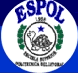 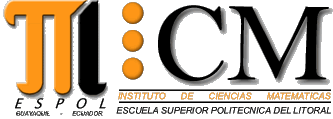 